                           SART Strategic Planning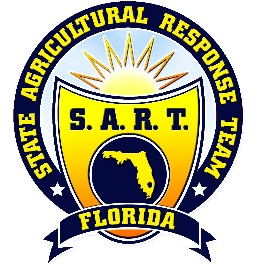                            First-Year Timeline and AssignmentsWhat is our timeline for completion of first-year accomplishments? The group will work to determine when the accomplishments for each strategic direction will be completed and who will be responsible for it.  This will help to continue building commitment and momentum. January 23rd 10 - 12:30  10:00 – 10:15	Intros, Check-In, & Review 	10:15 – 10:30 	First-year Timeline and Assignments Process 10:30 – 11:00	Teamwork on Accomplishments Timeline11:00 – 11:30	Team Reporting on Timeline11:30 – 12:00	Timeline Coordination (Who is responsible?) 	FDACS Decision Mechanisms for SART Overview (LeiAnna)12:00 – 12:30	SART Business